Dragi učenci,danes je vaša prva naloga, da preverite domačo nalogo. Rešitve so spodaj. Nato pa odprite učbenike na straneh 44 in 45 ter preberite poglavje 'Kje so meje razvoja znanosti in tehnologije'. Potem odprite zvezke, naslov je 'Kje so meje razvoja znanosti in tehnologije', in prepišite vse tri rdeče okvirčke. Pustite še nekaj prostora praznega, da bomo v šoli še kaj dopisali. Datum ocenjevanja je 6. april 2020, tako da se pridno učite. V kolikor bodo kakšne spremembe glede datumov, vas pravočasno obvestim.Vaša učiteljica Urša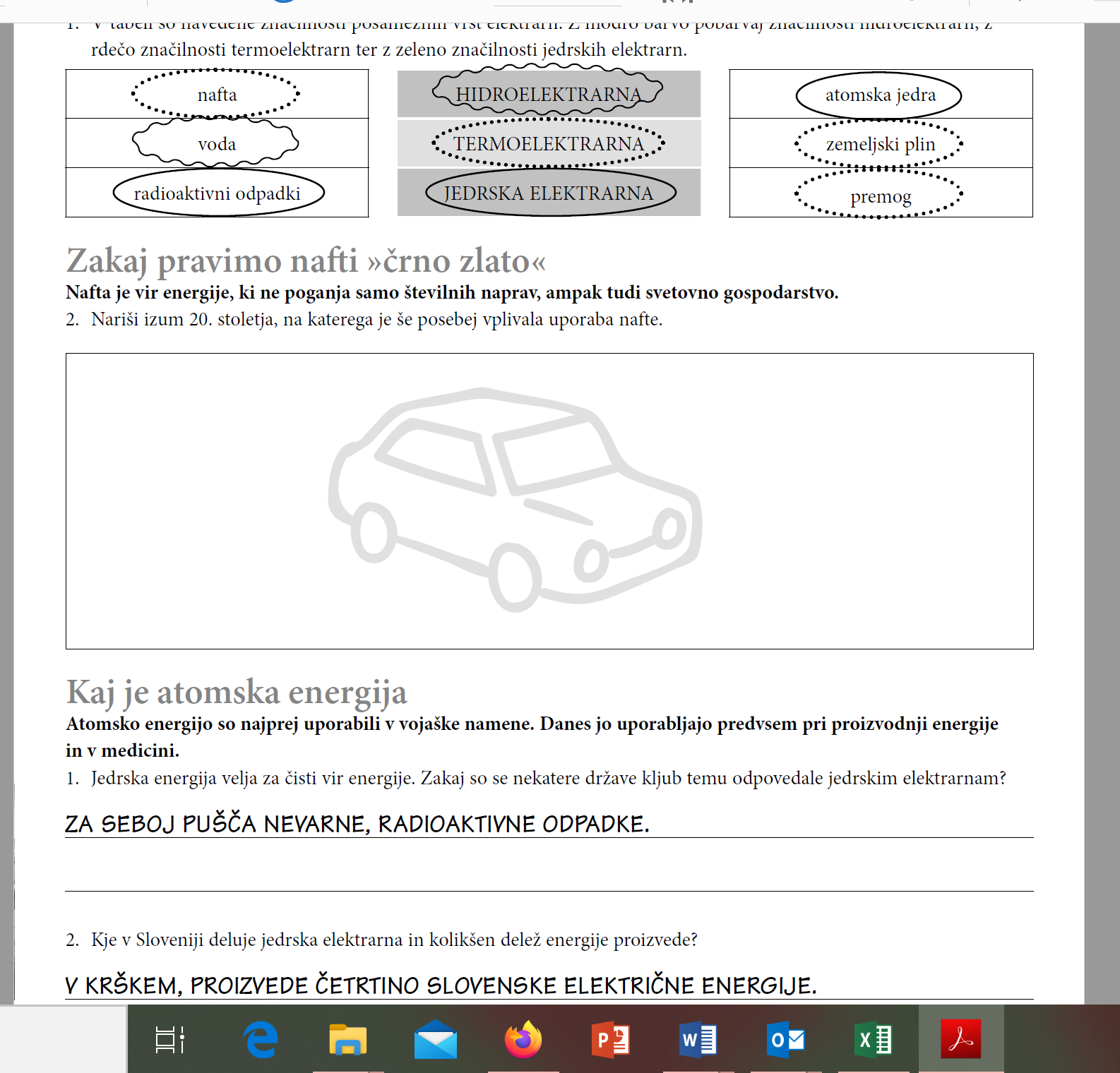 